Meno a priezvisko: .....................................................................    Trieda: ...................Vyber tvrdenia, ktoré sú správne:pri chemických dejoch nedochádza k premene látky na inú látkupri chemických dejoch dochádza k premene látky na inú látkupri fyzikálnych dejoch nedochádza k premene látky na inú látkupri fyzikálnych dejoch dochádza k premene látky na inú látkuKultúrne pamiatky z vápenca sú rozrušované kyselinou siričitou, ktorá vzniká reakciou dažďovej vody a oxidu siričitého. Túto chemickú reakciu zaraďujeme medzi:chemické zlučovaniechemický rozkladKtorý, z uvedených dejov predstavuje chemickú reakciu?rozbitie fľaševar vodyfúkanie vetraspaľovanie benzínu v motore autaNa dezinfekciu nádob používajú vinohradníci reakciu spaľovania síry so vzdušným kyslíkom, pričom vzniká oxid siričitý. Rozhodni o aký typ chemickej reakcie ide:chemický rozkladchemické zlučovanieK najväčším znečisťovateľom ovzdušia patria oxidy dusíka. Oxid dusnatý vzniká reakciou dusíka s kyslíkom pri vysokej teplote v motoroch áut a lietadiel. Rozhodni, ktoré látky sú pri tejto chemickej reakcii reaktanty:oxid dusnatýdusík a kyslíkvšetky látky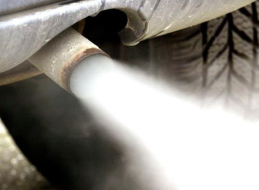 kyslík a oxid  Pri chemickej reakcii zreagovalo 5 g vodíka a 25 g kyslíka. Koľko gramov vody vzniklo podľa zákona zachovania hmotnosti v chémii?25 gramov vody30 gramov vody20 gramov vody5 gramov vodyOkolo nás, ale aj v nás neustále prebiehajú rozličné chemické deje, ktoré chemici nazvali  (napíš odpoveď do rámčeka).Predpokladajme, že pri hrdzavení železného klinca reaguje železo s kyslíkom a vzniká oxid železitý - hrdza. Ak je hrdza ešte na klinci, jeho hmotnosť sa: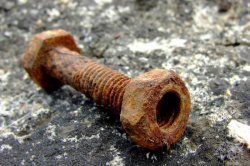 zmenšilanezmenilazväčšilaSpaľovanie uhlia je prudká chemická reakcia uhlíka s kyslíkom pričom vzniká oxid uhličitý a popol. Ktoré látky sú v tejto reakcii produkty?uhlík a oxid uhličitý kyslík a uhlíkoxid uhličitý a popolpopol a kyslíkDo pohára s vodou vložíme tabletku šumivého celaskonu. Hmotnosť vzniknutého nápoja je: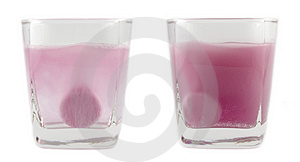 menšia ako hmotnosť vody a tabletkyväčšia ako hmotnosť vody a tabletkyrovnaká ako hmotnosť vody a tabletky